краевое государственное бюджетное общеобразовательное учреждение «Норильская школа-интернат»Центр психолого-педагогической, медицинской и социальной помощи «ЖАРКИ»Ступени профессионального самоопределенияпрофессиональное консультирование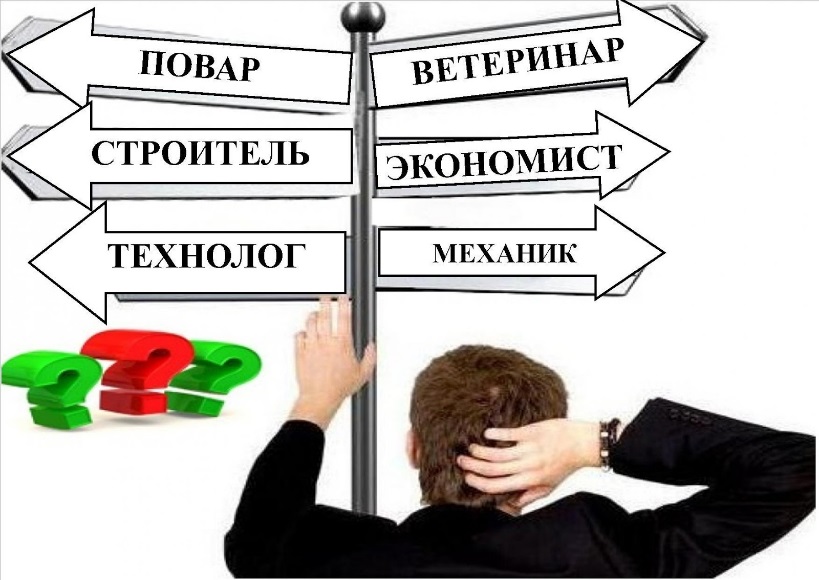 I ступеньПрофессиональная ориентацияЭто помощь в выборе профессий, наиболее соответствующих вашим интересам и возможностям, а также пользующихся спросом на рынке труда. Результатом является оценка пригодности к определенному типу и классу профессий. Профориентационное консультирование включает в себя тестирование и собеседование. Длительность: 1-2 встречи (до 60 минут каждая).В результате вы получаете информацию:О своих психологических ресурсах, способностях и возможностях профессиональной деятельности.Рекомендации о наиболее целесообразных направлениях профессионального обучения О психологических особенностях группы рекомендованных профессийО конкретных профессиях.II ступеньУглубленное профессиональное консультирование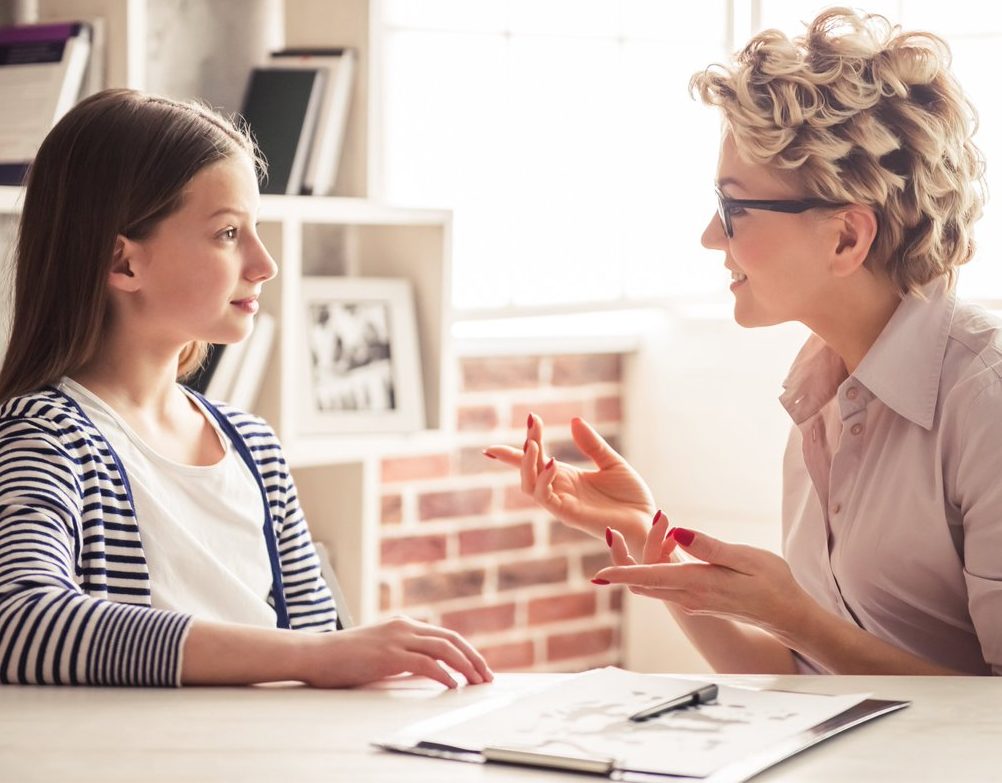 Это помощь в следующих ситуациях:Если ваши профессиональные интересы и склонности недостаточно выраженыЕсли вы испытываете затруднения при выборе из 2 или более профессий (например, быть программистом или инженером)Если существует противоречие между вашими способностями и вашими профессиональными интересами Углубленное профессиональное консультирование включает в себя тестирование и собеседование. Длительность: 3-5 встреч (до 60 минут каждая).В результате вы получаете информацию:О психологической профессиональной пригодности к различным типам и классам профессийО психологических противопоказаниях к конкретной профессииО возможных затруднениях в обучении, трудоустройстве и профессиональной деятельностиIII ступеньТренинг навыков построения профессиональной карьеры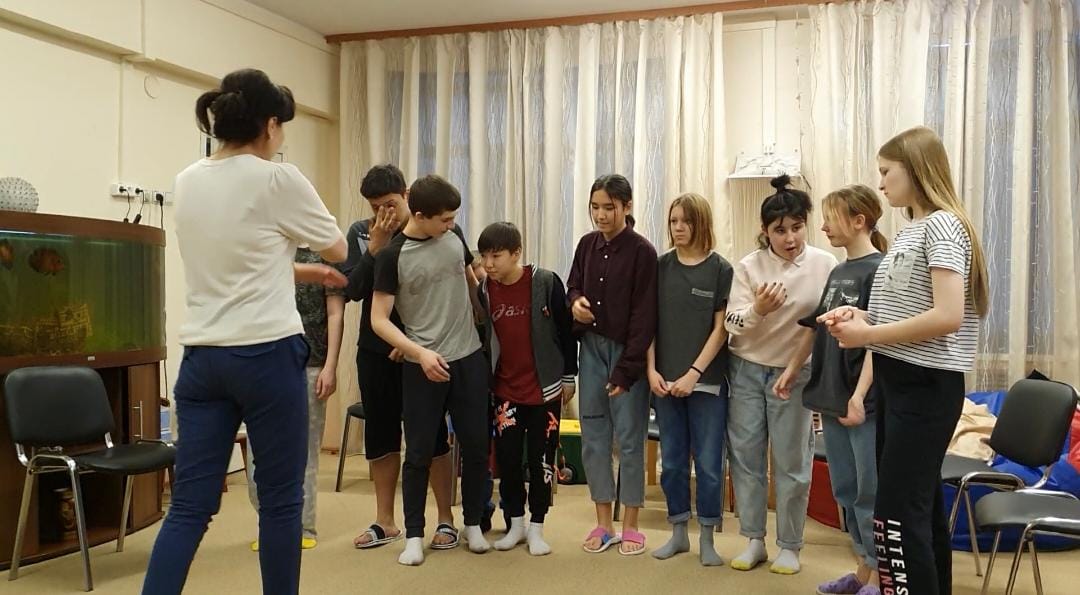 Это инструмент для самостоятельного выбора профессии, а также тренировка навыков самостоятельного решения возникающих профессиональных затруднений.Длительность: до 10 занятий (до 60 минут каждое).Программа:Мир профессий. Навыки сбора и анализа информации. «Ключи» к выбору профессии.Цели и ценности. «Технология» достижения целей. Личная профессиональная перспектива.Навыки самоанализа. 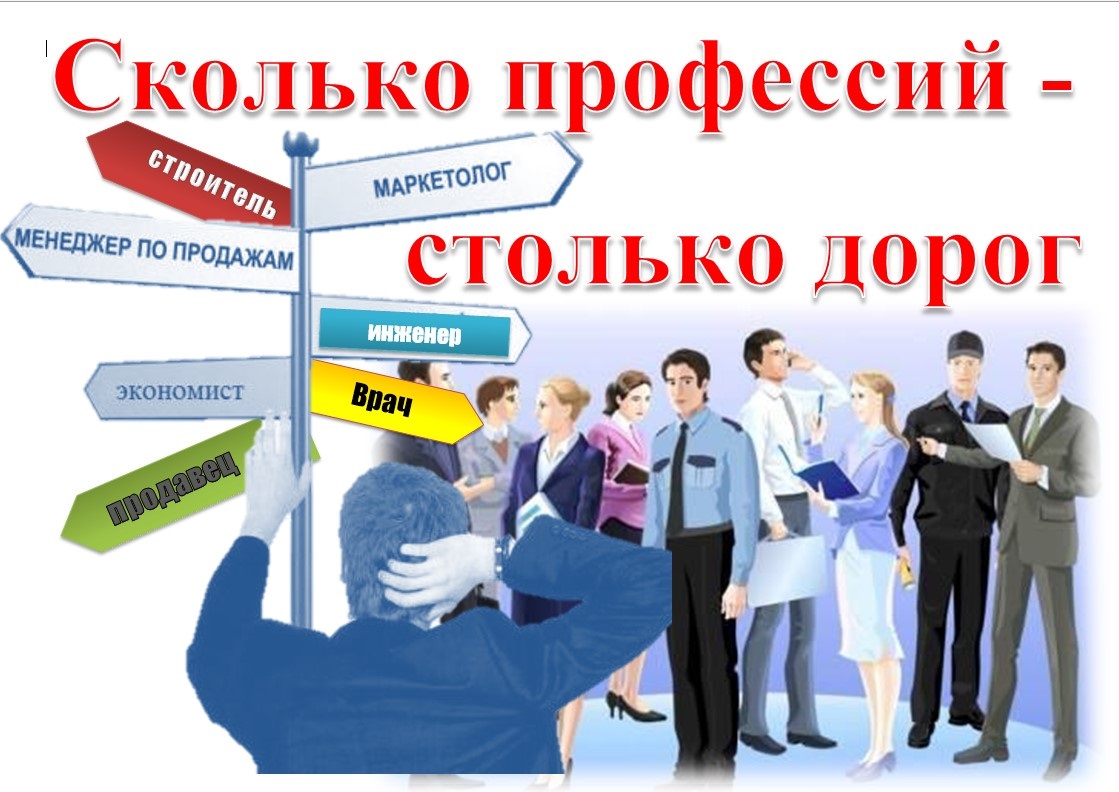 